ЧЕРКАСЬКА ОБЛАСНА РАДАГОЛОВАР О З П О Р Я Д Ж Е Н Н Я04.06.2021                                                                                       № 166-рПро нагородження Почесноюграмотою Черкаської обласної радиВідповідно до статті 55 Закону України «Про місцеве самоврядування
в Україні», рішення обласної ради від 25.03.2016 № 4-32/VІІ «Про Почесну грамоту Черкаської обласної ради» (зі змінами):1. Нагородити Почесною грамотою Черкаської обласної ради:за багаторічну сумлінну працю, підготовку висококваліфікованих фахівців, активну наукову і методичну роботу та з нагоди 10-річчя від дня заснування факультету лісового і садово-паркового господарства Уманського національного університету садівництва:2. Контроль за виконанням розпорядження покласти на заступника керуючого справами виконавчого апарату, начальника загального відділу ГОРНУ Н. В. та управління юридичного забезпечення та роботи з персоналом виконавчого апарату обласної ради.Голова										А. ПІДГОРНИЙБАЛАБАКААнатолія Федоровича–доктора сільськогосподарських наук, академіка, професора кафедри садово-паркового господарства Уманського національного університету садівництва;КОЗАЧЕНКОІрину Володимирівну–кандидата сільськогосподарських наук, доцента кафедри лісового господарства Уманського національного університету садівництва.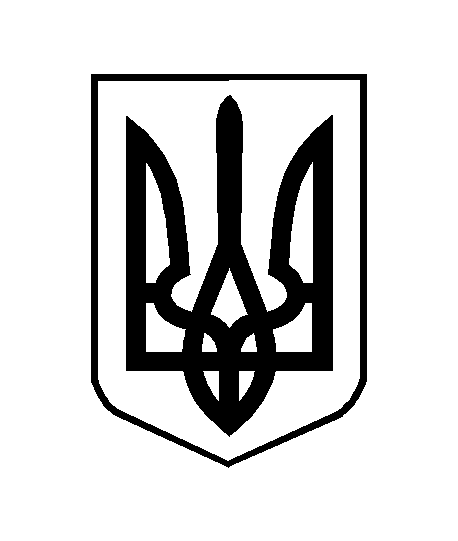 